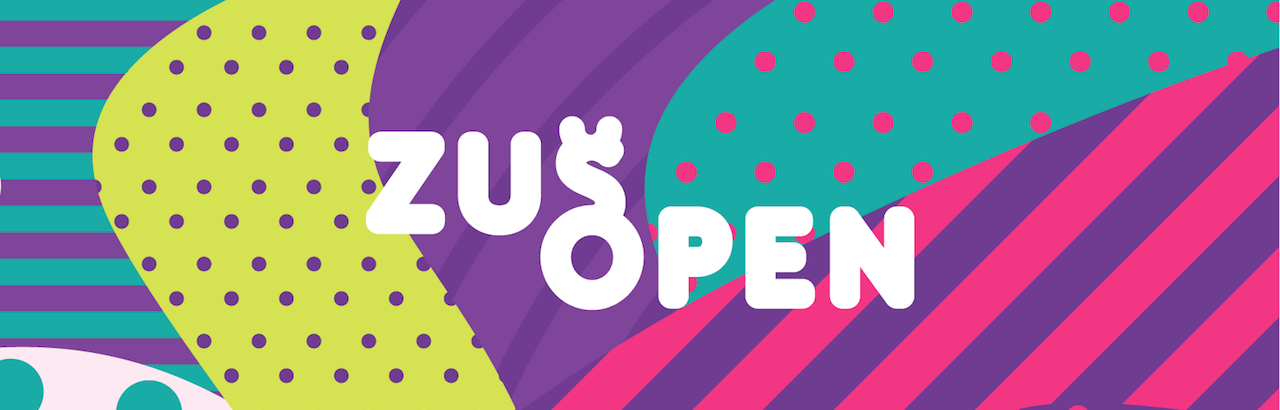 VELKÝ HAPPENING NA MLÝNSKÉ KOLONÁDĚPROGRAM NA 24. 5. 2018:14:30 – 15:00 Drum Band Františka Zemana  - průvod po kolonádáchpod vedením PETRA TYRA15:00 – 15:30 Orchestr Ad Libitum pod vedením IVETY KUBRICHTOVÉ MÜLLEROVÉ – ZUŠ Ostrov15:30 – 16:10 Taneční vystoupení dětí ze ZŠ a ZUŠ K. VARYpod vedením PAVLY ŠEMBEROVÉ, MARKÉTY ODVODYOVÉ, PETRY BLAU a LENKY SUŠANINOVÉ16:20 – 17:00 ZUŠ Band Horní Slavkov a Orchestr ŠMERALKApod vedením MARKA ROTHBAUERA17:05 – 17:20  Smyčcový soubor ZUŠ J. Labitzkého Bečov n. Teploupod vedením BOHUMILY PETŘÍKOVÉ A PETRA PITRY 17:20 – 18:00  Taneční vystoupení dětí ze ZŠ a ZUŠ K. Varypod vedením PAVLY ŠEMBEROVÉ, MARKÉTY ODVODYOVÉ, PETRY BLAU a LENKY SUŠANINOVÉ18:10 – 18:45 Big Band Šmeralkapod vedením MILANA KRAJÍCEMALOVÁNÍ PORTRÉTŮ - ZUŠ OSTROV pod vedením LUKÁŠE LERCHApořadatel: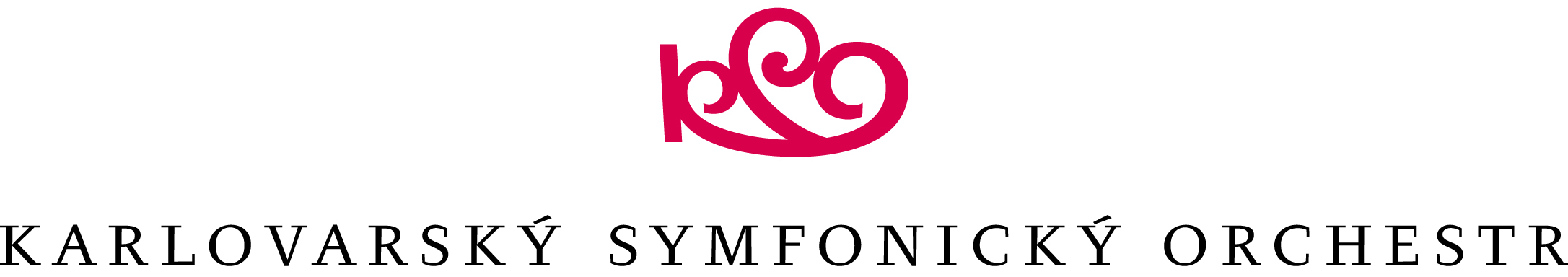 